Ｇ空間ＥＸＰＯ運営協議会事務局あて　　　　　　　　　Mail：hqt-g-expo★gxb.mlit.go.jp※「★」を「@」に置き換えてください。   取材申込書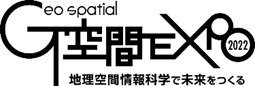 　　申込期限　　令和４年１２月２日（金）１７：００　　Ｇ空間ＥＸＰＯ２０２２の取材を申し込みます。●社名・部署名●役職名・氏名 （*ご来場の方全員について記載してください。多数の場合は枚数を追加してください。）役職名　　　　　　　　　　　　　　　氏名　　　　　　　　　　　　　　　　　　　　　　　　電話　　　　　　　　　　　　　　E-mail　　　　　　　　　　　　　　　　　　　　　　　役職名　　　　　　　　　　　　　　　氏名　　　　　　　　　　　　　　　　　　　　　　　　電話　　　　　　　　　　　　　　E-mail　　　　　　　　　　　　　　　　　　　　　　　役職名　　　　　　　　　　　　　　　氏名　　　　　　　　　　　　　　　　　　　　　　　　電話　　　　　　　　　　　　　　E-mail　　　　　　　　　　　　　　　　　　　　　　　●テレビカメラの持ち込み				有　・　無----------------------------------------------------------------------------------------------注意事項（１）取材中は、自社腕章を着用し、現地担当者からの指示にはかならず従ってください。（２）オープニングセレモニー（12月6日(火)10:00）を取材する場合は、当日09：45までに現地受付（東京都立産業貿易センター浜松町館（東京都港区海岸1-7-1）４Ｆ展示室）までお越しください。（３）オープニングセレモニーの開始時刻は、都合により変更する場合があります。